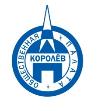 Общественная палата
    г.о. Королёв МО                ул.Калинина, д.12/6Акт
осмотра санитарного содержания контейнерной площадки (КП) 
согласно новому экологическому стандартуМосковская обл. «16» марта 2021 г.г.о.Королев, ул. Фрунзе, д.10 (адрес КП)Комиссия в составе:  Кошкиной Любови Владимировны -  председателя комиссии,                      Сильянова Тамара Александровна – член комиссии,По КП г.о. Королев,_ул. Фрунзе, д.10.Результаты осмотра состояния КП комиссиейПрочее /примечания:Общественная палата г.о.Королев продолжает проверки контейнерных площадок (КП) по обращениям жителей. Сегодня, 16 марта, контрольная группа посетила площадку по адресу ул. Фрунзе, д.10.КП оформлена под бункерную площадку, содержится в неудовлетворительном состоянии со следующими замечаниями:- территория КП завалена снегом и не очищена от наледи;- синий сетчатый контейнер с надорванной информационной наклейкой стоит не под водонепроницаемой крышей;- бункер переполнен, вокруг него образовались навалы КГМ;- по всей территории разбросан мелкий бытовой мусор. По результатам проверки составлен АКТ, который будет направлен в адрес Управляющей компании АО "Жилкомплекс" и регоператора для принятия мер по наведению порядка.Общественная палата держит вопрос на контроле.Подписи: 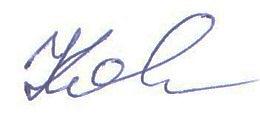 Кошкина Л.В. 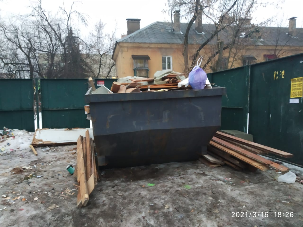 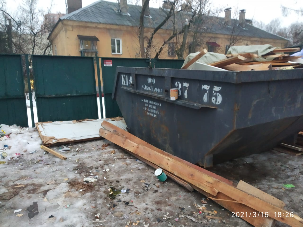 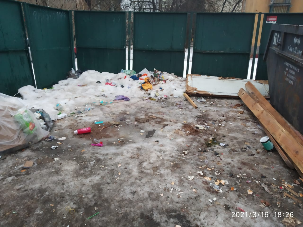 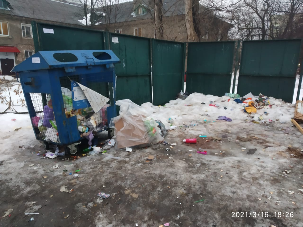 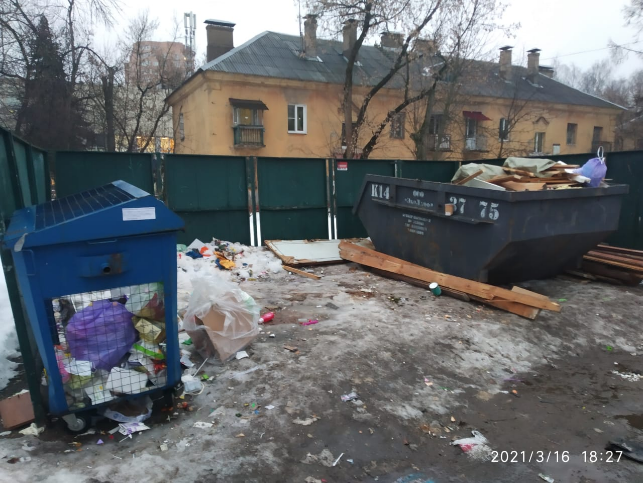 №Критерии оценки контейнерной площадкиБез нарушенийНарушения1Наполнение баков+2Санитарное состояние+3Ограждение с крышей (серые баки под крышей) +4Твёрдое покрытие площадки+5Наличие серых/синих контейнеров (количество)0/16Наличие контейнера под РСО (синяя сетка)17График вывоза и контактный телефон+8Информирование (наклейки на баках как сортировать)+9Наличие крупногабаритного мусора+